Дистанційне навчання під час карантину (з 12.03) для 5 – Б класу№п/пПредметЗміст домашнього завдання1Укр. мова2Укр. літ3Рос.моваПараграф34,упр375; Параграф35(с.150),упр381,3904ЛітератураВівчити вірш А.Фета «Я пришел к тебе с приветом»5Англ.мова Група Міхаілян Н.Ю. Блок 1 с.140№1( випиши невідомі для тебе слова з рамок в словничок, переклади та вивчи їх)с.140№2( опиши усно малюнок використовуючи слова з впр.1с 141 №3 ( письмово склади тільки правдиві речення)Блок 2с.143( рамка Vocabulary box, виписати слова в словник, перекласти)с.142 текст( читати перекладати усно)Переклад незнайомих слів можна знайти в онлайн словникуГрупа    Ларіної Т.В.стр140 впр 1 усно впр 2 пис.ст.141-142 впр а пис.впр.в усно ст.143 слова впр.3 а усно в пис.6Історія7Матем8Обр.мистЗакінчити малюнки9ІнформатикаВиконати підсумковий урок (оцінка виставляється в журнал, ім’я та прізвище вказуємо реальне)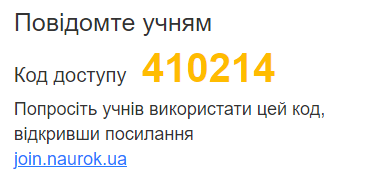 10Труд.навчПідготувати інструменти та матеріали для виготовлення писанок11Природознавство§ 33 читати переказувати, відповідати на запитання. Сторінка природодослідника письмово у зошиті с. 11912Музичне мистецтвоПідготувати повідомлення про видатних співаків «Українські співаки на світовій оперній сцені» Оформляти роботу на папері (формат А4 )